MÃ ĐỀ 01                                                                   Câu 1:Căn cứ vào Atlat Địa lí Việt Nam trang 17, hãy cho biết trung tâm kinh tế nào có quy mô trên 100 nghìn tỉ đồng?A. Thành Phố Hồ Chí Minh.			B. Nha Trang.C. Đà Nẵng.						D. Hải Phòng.Câu 2: Tuyến đường sắt Thống Nhất kéo dài từ:A.Hà Nội đến TP.HCM				B.Hải Phòng đến TP. HCMC.Hà Nội đến Cà Mau				D. Hải Phòng đến TP.HCM Câu 3: Địa điểm du lịch nào sau đây thuộc vùng kinh tế Trung Du Miền Núi Bắc Bộ?A.Di Tích Mỹ Sơn		B.Cố đô Huế		C.Vịnh Hạ Long		D.Phố cổ Hội AnCâu 4: Vùng  kinh tế nào của nước ta không giáp biển?A.Bắc Trung Bộ  					C.Nam Trung BộB. Tây Nguyên					D. Đông Nam BộCâu 5: Cây Công nghiệp có diện tích lớn nhất ở  Đông Nam Bộ?A.Chè				B. Cafê		C.Hồ Tiêu			D.Cao SuCâu 6: Trung Tâm du lịch lớn nhất của vùng Duyên Hải Nam Trung Bộ là:A.Quy Nhơn			B. Đà Nẵng		C. Phan Thiết			D.Quảng NgãiCâu 7: Trên các vùng núi cao của vùng Trung du và miền núi Bắc Bộ là địa bàn cư trú của dân tộc:A.Gia-rai        		 B. Ê-Đê		C. Mông			D. ChămCâu 8: Tình nào sau đây không  thuộc tiểu vùng Tây Bắc?A.Điện Biên			B. Cao Bằng		C. Lào Cai			D. Lai ChâuCâu 9: Quần Đảo Trường Sa thuộc tỉnh:A.Phú Yên 			B. Khánh Hòa	D. Đà Nẵng			C. Phú YênCâu 10: Trong cộng đồng các dân tộc Việt Nam, dân tộc nào có số dân đông nhất?A.Dân tộc Tày		B. Dân tộc Mường		B. Dân tộc Kinh	  D. Dân tộc Ê-đêCâu 11: Cho bàng sô liệu sau:Diện tích và dân số vùng nước ta năm 2006   Mật độ dân số theo thứ tự giảm dần là 
A.Đồng bằng sông Hồng, Đông Nam Bộ, Tây Nguyên
B. Đông Nam Bộ ,Đồng bằng sông Hồng, Tây Nguyên
C. Đông Nam Bộ, Tây Nguyên, Đồng bằng sông Hồng
D. Đồng bằng sông Hồng, Tây Nguyên, Đông Nam BộCâu 12. Cho bảng số liệu sauTỔNG SẢN PHẨM TRONG NƯỚC THEO GIÁ THỰC TẾ PHÂN THEO KHU VỰC KINH TẾĐơn vị: Tỷ đồng(Nguồn: Niên giám Thống kê Việt Nam 2012, Nhà xuất bản Thống kê, 2013)Từ bảng số liệu trên, hãy cho biết nhận xét nào sau đây không đúng?Tổng sản phẩm trong nước theo giá thực tế phân theo khu vực kinh tế đều tăng.Giá trị sản phẩn dịch vụ tăng chậm hơn giá trị sản phẩm công nghiệp – xây dựng.Giá trị sản phẩm dịch vụ tăng nhanh hơn giá trị sản phẩm công nghiệp – xây dựng.Giá trị sản phẩm nông – lâm – thủy sản tăng chậm nhất trong ba khu vực.Câu 13:Cho bảng số liệu: Tổng sản phẩm trong nước( GDP) phân theo khu vực kinh tế của nước ta giai đoạn 2000 - 2010 ( Đơn vị: tỷ đồng)Biểu đồ thích hợp nhất thể hiện sự thay đổi cơ cấu GDP theo khu vực kinh tế nước ta năm 2000 và năm 2010:A. Cột chồng 		B.Tròn		C. MiềN		D. Đường biểu diễn.Câu 14: Biểu đồ dưới đây thể hiện nội dung nào?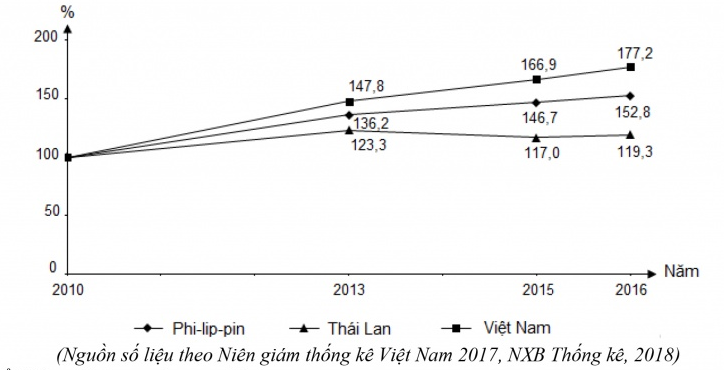 A. Tốc độ tăng Trưởng kinh tế của các quốc  gia B. Quy mô nền kinh tế của các quốc giaC.Tình hình phát triển kinh tế của các quốc giaD.Cơ cấu các ngành kinh tế của các quốc giaCâu 15:Đặc điểm nào đúng với nguồn lao động nước ta A. Dồi dào, tăng nhanh        	   		B .Tăng Chậm C.Hầu như không tăng         	  		D. Dồi dào,  tăng chậm Câu 16 .Vùng kinh tế trọng điểm miền trung gồm:A. 4 tỉnh thành		B. 5 tỉnh thành      		 C. 6 tỉnh thành       	D. 7 tỉnh thành.Câu 17. Thành phần kinh tế giữ vai trò quan trọng nhất nước ta hiện nay là:A. Nhà nước         		B. Tập thể            		C. Tư nhân             D.Đầu tư nước ngoài.Câu 18.Ngành nào sau đây được coi là ngành công nghiệp trọng điểm tiêu biểu hiện nay?A. Hóa chất.                                       B. Luyện kim    C. Vật liệu xây dựng                         D. Sản xuất hàng tiêu dùng.    Câu 19: Ưu thế lớn nhất của công nghiệp chế biến nông, lâm, thủy sản ở nước ta:A. Có nguồn nguyên liệu tại chỗ phong phú.                        B. Có thị trường tiêu thụ rộng lớn.C. Có sự đầu tư lớn.	                                                              D. Có nguồn nhân lực Câu 20:  Tuyến đường nào đi qua 6/7 vùng kinh tế của đất nước:A. Đường sắt Thống Nhất                                    B. Quốc lộ 1AC. Đường Hồ Chí Minh                                        D. Đường sắt Thống Nhất và quốc lộ 1A.Câu 21 : Trong số các di sản thế giới được UNESCO công nhận dưới đây, nhóm di sản nào thuộc Duyên hải Nam Trung Bộ:A. Cố đô Huế,  Hạ Long                                      B. Phong Nha – Kẻ Bàng, di tích Mĩ Sơn                C. Phố cổ Hội An, di tích Mỹ Sơn 		D.Cồng chiêng Tây Nguyên, phố cổ Hội An.Câu 22: Điểm giống nhau về công nghiệp của hai TTCN Hà Nội và Thành phố HCM:A. Đều là TTCN lớn nhất cả nướcB. Đều phát triển luyện kim màu, cơ khí, chế biến thực phẩm.C. Đều là TTCN hoá chất lớn nhất cả nướcD. Đều phát triển mạnh ngành công nghiệp năng lượng.Câu 23. Những thế mạnh kinh tế quan trọng hàng đầu của TDMNBB làA. công nghiệp chế biến lương thực – thực phẩm và phát triển ngành thủy sảnB. trồng cây lương thực, cây ăn quả và khai thác lâm sảnC. giao thông vận tải biển và nuôi trồng thủy sảnD. khai thác khoáng sản và phát triển thủy điệnCâu 24. Nguyên nhân dẫn đến ĐBSH có mật độ dân số cao nhất so với các vùng khác trong cả nước là doA. lịch sử khai thác lãnh thổ từ lâu đời              B. nền nông nghiệp lúa nước cần nhiều lao độngC. mạng lưới đô thị dày đặc                               D. tất cả các lí do trênCâu 25. Các tỉnh không thuộc đồng bằng sông Hồng làA. Bắc Giang, Lạng Sơn                                  B. Thái Bình, Nam ĐịnhC. Hà Nam, Ninh Bình                                     D. Bắc Ninh, Vĩnh PhúcCâu 26. Đặc điểm nào sau đây không thuộc TDMNBB?A. có diện tích lớn nhất so với các vùng khácB. có sự phân hóa thành hai tiểu vùng Đông Bắc và Tây BắcC. có số dân đông nhất so với các vùng khác.D. giáp cả Trung Quốc và LàoCâu 27 Hoạt động kinh tế chủ yếu ở khu vực Đồi núi phiá tây vùng Bắc Trung Bộ làA. nghề rừng, trồng cây công nghiệp lâu năm, nuôi trâu bò đànB. nuôi trồng thủy sản, sản xuất lương thực, cây công nghiệp hằng nămC. trồng cây công nghiệp hàng năm, đánh bắt thủy sảnD. sản xuất công nghiệp, thương mại, dịch vụCâu 28. Di sản văn hóa thế giới ở Bắc Trung Bộ được UNESCO công nhận là:A. Phong Nha – Kẻ Bàng                      		B. Vịnh Hạ LongC. Phố cổ Hội An                                 		 D. Cố đô HuếCâu 29. Loại cây được trồng nhiều trên vuùng đất cát pha duyên hải ở Bắc Trung Bộ :A. cây lúa và hoa màu                           		B. cây lạc và vừngC. cây cao su và cà phê                         		D. cây thực phẩm và cây ăn quảCâu 30: Căn cứ vào Atlat Địa lí Việt Nam trang 25, hãy cho biết trung tâm du lịch nào sau đây là trung tâm du lịch thuộc vùng của đồng bằng sông Cửu Long?A. Kiên Giang. 	B. Cần Thơ. 		C. Cà Mau. 		D. Đồng Tháp.Câu 31: Căn cứ vào Atlat Địa lí Việt Nam trang 4 – 5, hãy cho biết vùng ven biển duyên hải miền Trung giới hạn từ.........đến.........          A. Thanh Hóa/ Bình Thuận.                                B. Nghệ An/ Bà Rịa-Vũng Tàu          C. Thanh Hóa/ Bà Rịa-Vũng Tàu.                       D. Nghệ An/ Bình ThuậnCâu 32. Cánh đồng muối Cà Ná nổi tiếng ở nước ta thuộc tỉnh:A. Ninh Thuận.                   B. Bình Thuận               C. Khánh Hòa             D. Bà Rịa – Vũng TàuCâu 33: Tỉnh nằm ở ngã ba biên giới Việt Nam- Lào-CampuchiaA. Gia Lai                            B. Đắk Lắk                        C. Kon Tum                         D. Lâm ĐồngCâu 34: Một trong những đặc điểm về địa hình ở Tây Nguyên là:A. Địa hình núi cao bị cắt xẻ mạnh.                                B. Địa hình cao nguyên xếp tầng.C. Địa hình núi xen kẽ với đồng bằng                             D. Địa hình cao nguyên đá vôi tiêu biểu.Câu 35: Các tỉnh, thành phố giáp biển ở Đông Nam BộA. Bình Dương, Bình Phước                     		B. TP Hồ Chí Minh, Bà Rịa – Vũng Tàu.C. Tây Ninh, Đồng Nai.                            		D. Đồng Nai, Bình Dương.Câu 36: Hai loại đất chiếm diện tích lớn nhất ở ĐNB là:A. Đát xám và đất phù sa                          		B. Đất badan và đất feralitC. Đất phù sa và đất feralit                        		D. Đất badan và đất xám.Câu 37: Các dân tộc ít người sinh sống ở ĐBSCL là:A. Tày, Nùng, Thái.                                       		 B. Gia Rai, Ê Đê, Ba Na.C. Khơ me, Chăm, Hoa.                                 		 D. Giáy, Dao, Mông.Câu 38: Đồng Bằng Sông Cửu Long là :A. Vùng trọng điểm cây công nghiệp lớn nhất cả nướcB. Vùng trọng điểm lúa lớn nhất cả nước.C. Vùng trọng điểm chăn nuôi gia súc lớn nhất cả nướcD. Vùng trọng điểm cây thực phẩm lớn nhất cả nướcCâu 39: So với các vùng khác, đặc điểm không phải của ĐBSCL làA. Năng suất lúa cao nhất cả nước                         B. Diện tích và sản lượng lúa cả năm cao nhất.C. Bình quân lương thực theo đầu người cao nhất        D. Là vùng trồng cây ăn quả lớn nhất cả nước.Câu 40. Nghề làm muối của nước ta phát triển mạnh nhất ở vùng ven biển thuộc A. Bắc Bộ             B. Bắc Trung Bộ           C. Đồng bằng sông Cửu Long         D. Nam Trung BộLưu ý : Học sinh được sử dụng Atlat, NXB giáo dục trong quá trình làm bài thi       --------------------------------------------HẾT------------------------------------------------------ MÃ ĐỀ  02                                                                  Câu 1: Căn cứ vào Atlat Địa lí Việt Nam trang 25, hãy cho biết trung tâm du lịch nào sau đây là trung tâm du lịch có ý nghĩa vùng của đồng bằng sông Cửu Long?A. Kiên Giang. 	B. Cần Thơ. 		C. Cà Mau. 		D. Đồng Tháp.Câu 2: Căn cứ vào Atlat Địa lí Việt Nam trang 4 – 5, hãy cho biết vùng ven biển duyên hải miền Trung giới hạn từ.........đến.........          A. Thanh Hóa/ Bình Thuận.                                B. Nghệ An/ Bà Rịa-Vũng Tàu          C. Thanh Hóa/ Bà Rịa-Vũng Tàu.                       D. Nghệ An/ Bình ThuậnCâu 3: Địa điểm nào sau đây được UNESCO công nhận là di sản thiên nhiên Thế GiớiA.Di tích Mỹ Sơn		B.Phố Cổ Hội An	                C.Cố Đô Huế      D. Vịnh Hạ LongCâu 4: Vùng kinh tế nào của nước ta giáp với cả Lào và Campuchia?A.Bắc Trung Bộ  						B.Nam Trung Bộ                     C. Tây Nguyên						D. Đông Nam BộCâu 5: Loại cây công nghiệp nào được trồng nhiều ở Trung du miền núi Băc Bộ?A.Chè				B. Cafê                     C. Cao su 			D. ĐiềuCâu 6 : Trung Tâm Du lịch lớn nhất của vùng Bắc Trung Bộ là :A.Thanh Hóa			B. Đồng Hới		C. Vinh 			D. HuếCâu 7 : Các tỉnh vùng Nam Trung Bộ và Nam Bộ là địa bàn cư trú của dân tộc:A.Gia-rai         		B. Ê-Đê		C. Mông			D. ChămCâu 8: Tình nào sau đây thuộc tiểu vùng Đông Bắc?A.Điện Biên			B. Cao Bằng		C. Lào Cai			D. Lai ChâuCâu 9: Quần Đảo Hoàng Sa thuộc tỉnh:A.Phú Yên 			B. Khánh Hòa	C. Đà Nẵng			D. Phú YênCâu 10: Hoạt động kinh tế chủ yếu của vùng nông thôn nước ta là:A.Nông Nghiệp		B. Công Nghiệp 	C. Du lịch			D. Thương MạiCâu 11: cho bảng số liệu sau: TỔNG DIỆN TÍCH RỪNG, RỪNG TỰ NHIÊN, RỪNG TRỒNG Ở NƯỚC TA GIAI ĐOẠN 1943 – 2005 (Đơn vị: triệu ha)(Nguồn: Niên giám Thống kê Việt Nam)Nhận định nào sau đây không đúng với bảng số liệu trên?Tổng diện tích rừng đã được khôi phục hoàn toàn.Diện tích rừng trồng tăng nhanh nên diện tích và chất lượng rừng được phục hồi.Diện tích và chất lượng rừng có tăng nhưng vẫn chưa phục hồi hoàn toàn.Diện tích rừng tự nhiên tăng nhanh hơn diện tích rừng trồng.Câu 12: Cho bảng số liệu sauSỐ DÂN THÀNH THỊ VÀ TỈ LỆ DÂN THÀNH THỊ NƯỚC TA GIAI ĐOẠN 2000 – 2013(Nguồn: Niên giám Thống kê Việt Nam 2014, Nhà xuất bản Thống kê, 2015)Từ bảng số liệu trên, hãy cho biết nhận xét nào sau đây đúng về số dân và tỉ lệ dân thành thị nước ta giai đoạn 2000 - 2013?A.Số dân thành thị và tỉ lệ dân thành thị tăng liên tục qua giai đoạn trên.B.Số dân thành thị và tỉ lệ dân thành thị tăng không liên tục qua giai đoạn trên.C.Số dân thành thị và tỉ lệ dân thành thị tăng chậm qua giai đoạn trên.D.Số dân và tỉ lệ dân thành thị biến động qua giai đoạn trên.Câu 13 Cho bảng số liệu: Tổng sản phẩm trong nước( GDP) phân theo khu vực kinh tế của nước ta giai đoạn 2000 - 2010 ( Đơn vị: tỷ đồng)Biểu đồ thích hợp nhất thể hiện sự thay đổi cơ cấu GDP theo khu vực kinh tế nước ta năm 2000 và năm 2010:A. Cột chồng                           B. Tròn                            C. Miền                    D. Đường biểu diễn.Câu 14: biểu đồ dưới đây thể hiện nội dụng nào: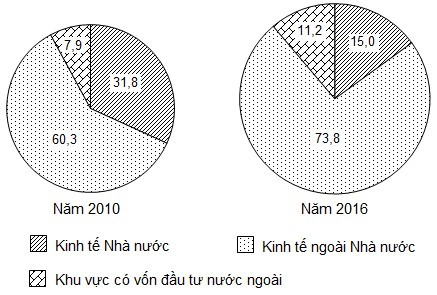 A.Tốc độ phát triển của nền kinh tế B.Cơ cấu nền kinh tế phân theo thành phầnC.Quy mô và cơ cấu nền kinh tế phân theo thành phần kinh tếD.Tình hình phát triển nền kinh tế phân theo thành phần kinh tếCâu 15:Mặt mạnh của lao động Việt Nam là : A. Có nhiều kinh nghiệm trong sản xuất nông –lâm – ngư – nghiệp B. Có khả năng tiếp thu khoa học kĩ thuật .C. Chất lượng nguồn lao động đang được cải thiện .D. Cả A , B , C , đều đúng Câu 16. Tỉnh nào sau đây nằm trong vùng kinh tế trọng điểm phía nam:A. Đồng Nai             	 B. Bình Định            	C. Hải Dương         	D. Bến Tre.Câu 17 Khu vực có diện tích đất phù sa lớn nhất nước ta là
A.Các vùng trung du và miền núi                    	B. Vùng Đồng bằng Sông hồngC. Vùng Đồng bằng sông cửu long.                 	D. Các đồng bằng ở duyên hải miền trungCâu 18. Bò sữa được nuôi nhiều ở ven các thành phố lớn vì:A. Gần nguồn (các trạm) thức ăn chế biến.    B. Gần thị trường tiệu thụ.C. Gần các trạm thú y.                                     D. Đòi hỏi cao về vốn, công tác thú y, chuồng trại.   Câu 19: Ngành công nghiệp năng lượng phát triển mạnh nhất ở Quảng Ninh là:A. Khai thác than	             B. Hoá dầu                     C. Nhiệt điện                D. Thuỷ điện.Câu 20:  Hai khu vực tập trung công nghiệp lớn nhất cả nước là:A. Tp HCM và Hà Nội.                                                  B. Đông Nam Bộ  và Đồng Bằng Sông HồngC. Đông Nam Bộ  và Hà Nội                                                          D. Đồng Bằng Sông Hồng và Tp HCM.Câu 2 1. Trung du miền núi bắc bộ bao gồm A. 10 tỉnh                              B. 15 tỉnh                            C. 20 tỉnh                            D. 25 tỉnhCâu 22. Các dân tộc ít người ở Tây Bắc chủ yếu là A. Tày, Nùng, Hoa, Chăm, ..                         B. Thái, Mường, Dao, Mông,…C. Gia-rai, Cơ-ho, Ê-đê, Mạ,…                     D. Mông, Dao, Giáy, Lự,…Câu 23. Các nhà máy thủy điện Sơn La, Hòa Bình nằm trên dòng sông A. Đà          			B. Lô              		C. Gâm               		D. ChảyCâu 24. Ngành công nghiệp trọng điểm không phải của Đồng Bằng Sông Hồng là:A. công nghiệp chế biến lương thực, thực phẩm           B. công nghiệp khai khoángC. công nghiệp sản xuất hàng tiêu dung                   D. công nghiệp cơ khí và sản xuất vật liệu xây dựngCâu 25. Hai trung tâm công nghiệp hàng đầu ở ĐBSH làA. Hà Nội và Vĩnh Yên                                   		B. Hà Nội và Hải DươngC. Hà Nội và Hải Phòng                                  		D. Hà Nội và Nam ĐịnhCâu 26. Bắc Trung Bộ không giáp với vùngA. Đồng bằng sông Hồng                                         	B. Trung du miền núi Băc BộC. Duyên hải Nam Trung Bộ                                    	D. Tây NguyênCâu 27. Một trong những khó khăn lớn nhất về tự nhiên ảnh hưởng đến đời sống và sản xuất của nhân dân vùng Băc Trung Bộ làA. Cơ sở hạ tầng thấp kém                                      	B. Mật độ dân cư thấpC. Thiên tai thường xuyên xảy ra                           	D Tài nguyên khoáng sản hạn chếCâu 28: Các vịnh biển không thuộc vùng DHNTB là:A. Vân Phong, Nha Trang                              		B. Hạ Long, Diễn ChâuC. Cam Ranh, Dung Quất                               		D. Quy Nhơn, Xuân ĐàiCâu 29. Khoáng sản chính của vùng DHNTB là A. Sắt, đá vôi, cao lanh.                                        	B. Than nâu, mangan, thiếc.C. Đồng, Apatít, vàng                                             	D. Cát thủy tinh, ti tan, vàngCâu 30. Hoạt động kinh tế ở khu vực đồng bằng ven biển vùng DHNTB chủ yếu là A. chăn nuôi gia súc lớn, trồng cây công nghiệp hằng năm và lâu nămB. nuôi bò, nghề rừng, trồng cà phê.C. công nghiệp, thương mại, thủy sảnD. trồng cây công nghiệp, nuôi trồng thủy sản, giao thông.Câu 31: Các loại cây công nghiệp lâu năm quan trọng nhất ở Tây Nguyên là:A. Mía, đậu tương, thuốc lá, lạc.                              	 B. Cà phê, cao su, chè, điềuC. Bông, lạc, hồ tiêu, dừa                                          	 D. Thuốc lá, đậu tương, dừa, hồ tiêu.Câu 32: Khó khăn của Đông Nam Bộ đối với phát triển kinh tế là :A. Chỉ có hai tỉnh và thành phố giáp biển (TP HCM và Bà Rịa – Vũng Tàu)B. Đất đai kém màu mỡ, thời tiết thất thườngC. Ít khoáng sản, rừng và tăng nguy cơ ô nhiễm môi trường.D. Tài nguyên sinh vật hạn chế và có nguy cơ suy thoáiCâu 33 : Đặc điểm không đúng với vùng Đông Nam Bộ là :A. Dân cư đông đúc, mật độ dân số khá caoB. Thị trường tiêu thụ hạn chế do đời sống nhân dân ở mức caoC. Lực lượng lao động dồi dào, có trình độ chuyên môn, nghiệp vụ.D. Có sức hút mạnh mẽ với lao động cả nước.Câu 34. Cây công nghiệp lâu năm được trồng nhiều nhất ở Đông Nam Bộ làA. Chè                             B. Cà phê                             C. Cao su                        D. Hồ tiêuCâu 35. Vấn đề quan trọng hàng đầu trong việc đẩy mạnh thâm canh cây trồng ở ĐNB là A. Thủy lợi           B. Phân bón           C. Bảo vệ rừng đầu nguồn           D. Phòng chống sâu bệnhCâu 36. Trung tâm du lịch lớn nhất của Đông Nam Bộ và cả nước là:A. Vũng Tàu                   B. TP Hồ Chí Minh.            C. Đà Lạt                    	  D. Nha TrangCâu Câu 37: Căn cứ vào Atlat Địa lí Việt Nam trang 17, hãy cho biết trung tâm kinh tế nào có quy mô trên 100 nghìn tỉ đồng?A. Thành Phố Hồ Chí Minh.			B. Nha Trang.C. Đà Nẵng.						D. Hải Phòng.Câu 38: Là đồng bằng châu thổ lớn nhất nước ta, ĐBSCL có diện tích khoảng A. 20 000 km2                B. 30 000 km2                                 C. 40 000 km2                          D. 50 000 km2Câu 39: Nhóm đất có diện tích lớn nhất ở ĐBSCL là:A. Đất phèn                   B. Đất mặn.                  C. Đất phù sa ngọt.              D. Đất cát ven biểnCâu 40 : Vào màu khô, khó khăn lớn nhất đối với nông nghiệp ở ĐBSCL là :A. Xâm nhập mặn         B. Cháy rừng.              C. Triều cường.                     D. Thiếu nước ngọtLưu ý : Học sinh được sử dụng Atlat, NXB giáo dục trong quá trình làm bài thi                        ----------------------------------HẾT----------------------------------------SỞ GIÁO DỤC VÀ ĐÀO TẠOHÀ NỘIĐỀ THI TUYỂN SINH VÀO LỚP 10 THPTMÔN: ĐỊA LÍThời gian 60 phút không kể thời gian giao đề--------------------VùngĐồng bằng sông HồngTây NguyênĐông Nam BộDân Số
(nghìn người)18208486912068Diện tích
(Km2)148635466023608NămTổng sốNông – lâm - thủysảnCông nghiệp – xâydựngDịch vụ20004416461083561622201710702003613443138285242126233032200712467692325864801515340322011277988055818510535461168149Năm20002010Nông- lâm- thủy sản108 356407 647Công nghiệp- xây dựng162 220814 065Dịch vụ171 070759 202Tổng số61980 914SỞ GIÁO DỤC VÀ ĐÀO TẠOHÀ NỘIĐỀ THI TUYỂN SINH VÀO LỚP 10 THPTMÔN: ĐỊA LÍThời gian 60 phút không kể thời gian giao đề--------------------Năm1943197619831995199920032005Tổng diện tích rừng14,311,17,29,310,912,112,7Rừng tự nhiên14,311,06,88,39,410,010,2Rừng trồng0,00,10,41,01,52,12,5Năm2000200520102013Số dân thành thị (triệu người)18,722,326,528,9Tỉ lệ dân thành thị (%)24,127,130,532,2Năm20002010Nông- lâm- thủy sản108 356407 647Công nghiệp- xây dựng162 220814 065Dịch vụ171 070759 202Tổng số 6461980 914